12569Fulston Manor SchoolBrenchley Road, Sittingbourne, Kent ME10 4EG Tel 01795 475228 Fax 01795 428144Email	mail@fulstonmanor.kent.sch.uk Website www.fulstonmanor.kent.sch.ukApplication FormConfidential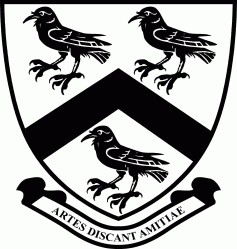 Post title:Please complete using black ink or type.This is your opportunity to tell us as much as possible about yourself which will help us make a fair decision in the selection process. Please refer carefully to the information that you have been provided for this post. Please ensure you complete ALL applicable sections of this form. Your application will be treated in the strictest confidence. Part 1 : PERSONAL DETAILSTitle:Title:Title:Title:Name:Previous Surname (s):Previous Surname (s):Previous Surname (s):Address:Alternative address:Alternative address:Alternative address:Postcode:Postcode:Postcode:Postcode:Telephone – Home:Mobile:Mobile:Mobile:Work:Email address:Email address:Email address:Teacher reference number:	(if applicable)Date completed Induction to gain full QTS:Date completed Induction to gain full QTS:National Insurance Number(you can obtain this information from the Department for Work and Pensions)National Insurance Number(you can obtain this information from the Department for Work and Pensions)National Insurance Number(you can obtain this information from the Department for Work and Pensions)National Insurance Number(you can obtain this information from the Department for Work and Pensions)ReferencesReferencesIt is the School’s practice to take up references when applicants are invited for an interview. Please give the name and address of two referees from whom the School may seek information regarding your suitability for employment.Please note that, in addition to your two nominated referees, any current or previous employers may be contacted in relation to your employment history as part of the vetting process (this includes vetting of internal applicants). Checks may also be made on referees and their relationship to you. Family, ex/current partner, close friends are generally not acceptable referees.It is the School’s practice to take up references when applicants are invited for an interview. Please give the name and address of two referees from whom the School may seek information regarding your suitability for employment.Please note that, in addition to your two nominated referees, any current or previous employers may be contacted in relation to your employment history as part of the vetting process (this includes vetting of internal applicants). Checks may also be made on referees and their relationship to you. Family, ex/current partner, close friends are generally not acceptable referees.Name:Address:Tel no (incl area code): e-mail:Job title: Relationship to you:Name:Address:Tel no (incl area code): e-mail:Job title: Relationship to you:Disclosure of relationshipAre you related to anybody on the school staff or a member of the School Governing Body?Yes	No	(If YES, please provide details)Work Permit/VisaIf you are successful in your application, would you require a work permit prior to taking up employment?                            Yes        No     Part 2: COMPETENCYEducation and TrainingEducation and TrainingEducation and TrainingOriginal documentation of qualifications will be required prior to an appointment.a) Teacher Training (applicable to teaching posts only)Original documentation of qualifications will be required prior to an appointment.a) Teacher Training (applicable to teaching posts only)Original documentation of qualifications will be required prior to an appointment.a) Teacher Training (applicable to teaching posts only)Name of Teacher Training Institute DatesFrom:To:Qualification obtainedSubjects – Main and SubsidiaryAge Range / Key StageOther Special Interestsb) School, University, College, Etc (applicable to all posts)b) School, University, College, Etc (applicable to all posts)b) School, University, College, Etc (applicable to all posts)b) School, University, College, Etc (applicable to all posts)Name of School/College/UniversityattendedFrom – To(Month/Year)Qualifications IncludingGradesDate Obtained(Month/Year)Schools (after age 11)Further or Higher Education (Full or Part Time)In-Service Training and DevelopmentPlease give details of relevant courses and training undertaken in the last five years.In-Service Training and DevelopmentPlease give details of relevant courses and training undertaken in the last five years.In-Service Training and DevelopmentPlease give details of relevant courses and training undertaken in the last five years.In-Service Training and DevelopmentPlease give details of relevant courses and training undertaken in the last five years.Dates and durationTitle of course / Training incl. Home Study &Distance learningName of Provider e.g. LEA, College etc.Qualification obtained (ifany)Employment HistoryPlease give details of all jobs held after the age of 18 including part time and unpaid work, starting with your current or most recent employer. Please explain any gaps.When giving details of school employment please include the age range, approximate school roll number and school type i.e. maintained, independent, foundation.(Continue on a separate sheet if necessary giving page number and title heading)Employment HistoryPlease give details of all jobs held after the age of 18 including part time and unpaid work, starting with your current or most recent employer. Please explain any gaps.When giving details of school employment please include the age range, approximate school roll number and school type i.e. maintained, independent, foundation.(Continue on a separate sheet if necessary giving page number and title heading)Employment HistoryPlease give details of all jobs held after the age of 18 including part time and unpaid work, starting with your current or most recent employer. Please explain any gaps.When giving details of school employment please include the age range, approximate school roll number and school type i.e. maintained, independent, foundation.(Continue on a separate sheet if necessary giving page number and title heading)Employer name and address:Employer name and address:Employer name and address:Dates:Full or Part Time:Salary upon leaving (inc. TLR payments if applicable):Position and responsibilities:Position and responsibilities:Position and responsibilities:Reason for leaving:Reason for leaving:Reason for leaving:Employer name and address:Employer name and address:Employer name and address:Dates:Full or Part Time:Salary upon leaving (inc. TLR payments if applicable):Position and responsibilities:Position and responsibilities:Position and responsibilities:Reason for leaving:Reason for leaving:Reason for leaving:Employer name and address:Employer name and address:Employer name and address:Dates:Full or Part Time:Salary upon leaving (inc. TLR payments if applicable):Position and responsibilities:Position and responsibilities:Position and responsibilities:Reason for leaving:Reason for leaving:Reason for leaving:Other Skills and   InterestsPlease include languages (spoken/written) ICT competency etc. Please provide details of any community or voluntary work experience.Applicant StatementIn this section you are asked to outline how your knowledge, skill, experiences and personal qualities that meet the competencies required for this post (please refer to the information supplied). Remember to consider experience in previous employment and relevant experience outside of paid work e.g. that gained at home, through the community or through leisure/college activities.GeneralPlease can you tell us where you saw the position advertised?Criminal records, convictions, cautions, reprimands, final warnings, bans etcImportant Information: please read and sign the declaration at the end of this sectionPlease note this post is exempt from the Rehabilitation of Offenders Act 1974 and therefore allconvictions and bind overs including those regarded as ‘spent’ must be declared.Short-listed applicants will be asked to bring proof of identity with them to their interview e.g. current passport, new style driving licence, plus at least one item of address-related evidence. The Chair of the panel will ask to see these documents and explain that, if successful, you would then be asked to apply for enhanced Disclosure.Have you ever been convicted or cautioned of a criminal offence?	Yes	NoHave  you  ever  been  banned  from  working  with  children (up to age18)  or  vulnerable  adults?Yes        NoHave you ever been the subject of any proven/unproven investigation(s), complaint(s) or the like in relation to your work with children or vulnerable adults, whether in a paid or voluntary capacity, or privately carried out?Yes        NoAre you subject to a ban under either the Protection of Children Act 1999; Care Standards (Vulnerable Adults) Act 2001; Disqualification from Working with Children Regulations; or serving a Disqualification Order under the Criminal Justice and Court Services Act 2000?	Yes       NoIf you are successful in your application, would you require a work permit prior to taking up employment? Yes	NoIf   your  answer  is  yes  to  any of  these questions and  you are short listed, the panel  will discuss  this  at  interview. You must provide or include documentation concerning these in a sealed envelope marked ‘confidential’.Important: In the event of answering yes to the above questions, it is important to note that your application will be treated on its merits. A criminal record is not necessarily a barrier to employment. It would be weighed according to relevance and the circumstances and background to your record.The amendments to the Exceptions Order 1975 (2013) provide that certain spent convictions and cautions are ‘protected’ and are not subject to disclosure to employers, and cannot be taken into account. Guidance and criteria on the filtering of these cautions and convictions can be found on the Disclosure and Barring Service website.PART 3: EQUAL OPPORTUNITIES MONITORINGThis section of the form is CONFIDENTIAL and will be detached from your application prior to interview.Fulston Manor recognises and actively promotes the benefits of a diverse workforce and is committed totreating all employees with dignity and respect regardless of race, gender, disability, age, sexual orientation, religion or belief. We therefore welcome applications from all sections of the community.Ethnicity (please tick)White BritishBlack OtherMixed – White and BlackCaribbeanEthnicity (please tick)White IrishAsian or AsianBritish IndianMixed – White and BlackAfricanEthnicity (please tick)White ScottishAsian or AsianBritish PakistaniMixed – White and AsianEthnicity (please tick)White Irish TravellerAsian or Asian British BangladeshiOther Mixed BackgroundEthnicity (please tick)Other WhiteBackgroundChineseOther EthnicEthnicity (please tick)Black or Black British CaribbeanAsian OtherDo not wish to discloseEthnicity (please tick)Black or BlackBritish AfricanOtherFaith / Belief (please tick)BuddhistJewishAny other Faith or BeliefFaith / Belief (please tick)ChristianMuslimNo Faith or BeliefFaith / Belief (please tick)HinduSikhDo not wish to discloseDisability (please tick)No DisabilityWheelchair User /Mobility DifficultiesMultiple DisabilitiesDisability (please tick)DyslexiaPersonal CareSupportOther Disabilities not ListedAboveDisability (please tick)Blind/PartiallySightedMental HealthDifficultiesAutistic Spectrum DisorderDisability (please tick)Deaf/Hearing ImpedimentUnseen Disability (e.g. Asthma,Epilepsy, Diabetes)Do not wish to disclose